Věc: OHLÁŠENÍ JEDNODUCHÉ STAVBY, TERÉNNÍ ÚPRAVY A UDRŽOVACÍCH PRACÍpodle ustanovení § 104 odst. 1 písm. f) až k) zákona č. 183/2006 Sb., o územním plánování a stavebním řádu (stavební zákon)Ohlášení k provedení□	stavby odstavných, manipulačních, prodejních, skladových nebo výstavních ploch o výměře nad 300 m2 nejvíce však do 1 000 m2, které neslouží pro skladování nebo manipulaci s hořlavými látkami nebo látkami, které mohou způsobit znečištění životního prostředí, (viz. § 104 odst. 1 písm. f) stavebního zákona)□	stavby zařízení staveniště, neuvedené v § 103 odst. 1 písm. e) bodě 1, (viz. § 104 odst. 1 písm.gf) stavebního zákona)□	stavby opěrných zdí do výšky 1 m, které hraničí s veřejně přístupnými pozemními komunikacemi nebo s veřejným prostranstvím (viz. § 104 odst. 1 písm. h) stavebního zákona)□	terénní úpravy neuvedené v § 103 odst. 1 písm. b) (viz. § 104 odst. 1 písm. i) stavebního zákona)□	udržovací práce na stavbě neuvedené v § 103 odst. 1 písm. c) (viz. § 104 odst. 1 písm. j) stavebního zákona)□	stavební úpravy pro změny v užívání části stavby, kterými se nezasahuje do nosných konstrukcí stavby, nemění se její vzhled a nevyžadují posouzení vlivů na životní prostředí (viz. § 104 odst. 1 písm. k) stavebního zákona)I. Stavebník□	fyzická osoba jméno, příjmení, datum narození, místo trvalého pobytu (popřípadě též adresa pro doručování, není-li shodná s místem trvalého pobytu)□	fyzická osoba podnikající – záměr souvisí s její podnikatelskou činností jméno, příjmení, datum narození, IČ bylo-li přiděleno, místo trvalého pobytu (popřípadě též adresa pro doručování, není-li shodná s místem trvalého pobytu)□	právnická osobanázev nebo obchodní firma, IČ bylo-li přiděleno, adresa sídla (popřípadě též adresa pro doručování, není-li shodná s adresou sídla ), osoba oprávněná jednat jménem právnické osoby ....................................................................................................................................................................................................................................................................................................................................Ohlašuje-li stavbu více osob, připojují se údaje obsažené v tomto bodě v samostatné příloze: □ano 						□neII. Stavebník jedná□  samostatně□  je zastoupen: jméno, příjmení/ název nebo obchodní firma, zástupce; místo trvalého pobytu/adresa sídla (popř. jiná adresa pro doručování, není-li shodná): ......................................................................................................................................................................................................................................................................................................................................III. Označení a účel stavbyOznačení a účel stavby (viz. komentáře k Poznámce a k Vysvětlivce 1) a 2) , které jsou uvedené v závěru tohoto formuláře) ……………………………………………………………………………………………………………….. ………………………………………………………………………………………………………………..………………………………………………………………………………………………………………..………………………………………………………………………………………………………………..………………………………………………………………………………………………………………..………………………………………………………………………………………………………………..………………………………………………………………………………………………………………..………………………………………………………………………………………………………………..………………………………………………………………………………………………………………..…………Rozsah stavby :zastavěná plocha (popř. dotčená plocha u terénních úprav)..…………………………….…………….…………...............počet nadzemních a podzemních podlaží…………………………………………………………….……...........................hloubka podzemního podlaží (popř. hloubka terénní úpravy, uložení přípojky.)……..…………..........................výška stavby (popř. terénní úpravy)…………….……délka stavby (u přípojek, opěrných zdí) ………………………………………………………………......……..IV. Místo stavby a pozemky dotčené ohlašovanou stavbouJedná-li se o více pozemků, připojují se údaje obsažené v tomto bodě v samostatné příloze:			□ ano			□ neV. Sousední pozemky a stavby na nichJedná-li se o více pozemků, připojují se údaje obsažené v tomto bodě v samostatné příloze:			□ ano		□ neVI. Údaje o způsobu provádění stavby□ dodavatelsky - název a sídlo stavebního podnikatele, který bude stavbu provádět (pokud je znám), IČ bylo-li přiděleno…………………………………………..……………………………………………………… ……………………………………………………..…………………………………………… □ svépomocí - jméno a příjmení - stavbyvedoucího spolu s uvedením čísla, pod kterým je zapsán v seznamu autorizovaných osob - osoby vykonávající stavební dozor s uvedením dosaženého vzdělání a praxe ...................................................................................................................................................................................................................................................................................................................................................................................................................................................................................................................................................................................................................................................................................................................................................................................□ předpokládaný termínzahájení  stavby................................................................................................................ dokončení stavby...............................................................................................................Jedná se o stavbu: 	 trvalou   □			 dočasnou □  na dobu ..................................................K provedení stavby má být použit sousední pozemek (stavba)  □ ano      □ nes vlastníkem této nemovitosti dohoda uzavřena  □ ano    □ neV kladném případě uvéstrozsah záboru …………………………………………………………………………...............dobu záboru…………………………………………………………………………...................druh prací ………………………………………………………………………….....................……………………………………………….. podpisK ohlášení stavebník připojí a) doklad prokazující vlastnické právo nebo právo založené smlouvou provést stavební záměr anebo právo odpovídající věcnému břemenu k pozemku či stavbě, na kterých má být požadovaný záměr uskutečněn; tyto doklady se připojují, nelze-li tato práva ověřit v katastru nemovitostí dálkovým přístupem b) územní rozhodnutí nebo veřejnoprávní smlouvu územní rozhodnutí nahrazující anebo územní souhlas, pokud je jejich vydání tímto zákonem vyžadováno a nevydal je stavební úřad příslušný k povolení stavbyc) souhlasná závazná stanoviska, popřípadě souhlasná rozhodnutí dotčených orgánů, jsou-li vyžadována zvláštním právním předpisem, popřípadě povolení podle § 169 odst. 4 d) stanoviska vlastníků veřejné dopravní a technické infrastruktury k možnosti a způsobu napojení nebo k podmínkám dotčených ochranných a bezpečnostních páseme) projektovou dokumentaci nebo dokumentaci ve dvojím vyhotovení. Není-li obecní úřad obce, jejíhož území se stavební záměr dotýká, stavebním úřadem, předkládá se trojmo, vyjma stavby v působnosti vojenského nebo jiného stavebního úřadu; pokud stavebník není vlastníkem stavby, připojuje se jedno další vyhotoveníf) souhlasy osob, které mají vlastnická práva nebo práva odpovídající věcnému břemenu k pozemkům, které mají společnou hranici s pozemkem, na kterém má být stavební záměr uskutečněn; souhlas s navrhovaným stavebním záměrem musí být vyznačen na situačním výkresu K ohlášení staveb odstavných, manipulačních, prodejních, skladových nebo výstavních ploch podle § 104 odst. 1 písm. f) stavebník připojí dokumentaci, která obsahuje a) průvodní zprávu se základními údaji o stavbě, s informacemi o výsledku provedených průzkumů a měření, o dodržení obecných požadavků na výstavbu, o splnění podmínek závazných stanovisek dotčených orgánů a rozhodnutí o umístění stavby, bylo-li vydáno, a o jejich zapracování do dokumentaceb) technické řešení stavby s popisem jejího provedení, mechanické odolnosti a stability, údaje o navržených materiálech a seznamu použitých podkladů, technických norem nebo technických předpisůc) napojení stavby na dopravní a technickou infrastrukturu d) údaj o vlivu stavby na zdraví osob nebo zvířat anebo životní prostředí včetně návrhu na opatření k odstranění nebo minimalizaci negativních účinků e) řešení požadavků na bezpečnost stavby a základní koncepci zajištění bezpečnosti při užívání stavby f) situaci stavby zakreslenou na podkladě kopie katastrální mapy g) situaci stavby v měřítku zpravidla 1 : 500, která zobrazuje současný stav území, navrhovanou stavbu včetně úprav pro osoby s omezenou schopností pohybu a orientace, vazby na okolí, stanovená ochranná nebo bezpečnostní pásma nebo záplavová území, chráněná území a existující stavby, dopravní a technickou infrastrukturu, vzorové příčné řezy v měřítku 1 : 50 nebo 1 : 100 a charakteristické příčné řezy v měřítku 1 : 100 nebo 1 : 200K ohlášení staveb zařízení staveniště podle § 104 odst. 1 písm. g) stavebník připojí dokumentaci, která obsahuje a) průvodní zprávu se základními údaji o stavbě, s informacemi o výsledku provedených průzkumů a měření, o dodržení obecných požadavků na výstavbu, o splnění podmínek závazných stanovisek dotčených orgánů a rozhodnutí o umístění stavby, bylo-li vydáno, a o jejich zapracování do dokumentace b) napojení stavby na dopravní a technickou infrastrukturuc) údaj o vlivu stavby na zdraví osob nebo zvířat anebo životní prostředí včetně návrhu na opatření k odstranění nebo minimalizaci negativních účinků d) řešení požadavků na bezpečnost stavby a základní koncepci zajištění bezpečnosti při užívání stavby e) situaci stavby zakreslenou na podkladě kopie katastrální mapy f) situaci stavby v měřítku zpravidla 1 : 500 se zakreslením umístění stavby a s vyznačením vzdálenosti od hranic sousedních pozemků a staveb na nich, podzemních sítí technické infrastruktury včetně návrhu přípojek a stanovených ochranných nebo bezpečnostních pásem nebo záplavových územíg) požárně bezpečnostní řešení, jehož obsah a rozsah vymezuje zvláštní právní předpis 64) h) stavební výkresy v přiměřeném měřítku. 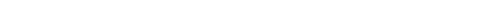 K ohlášení staveb opěrných zdí podle § 104 odst. 1 písm. h) stavebník připojí dokumentaci, která obsahuje a) průvodní zprávu se základními údaji o stavbě, s informacemi o výsledku provedených průzkumů a měření, o dodržení obecných požadavků na výstavbu, o splnění podmínek závazných stanovisek dotčených orgánů a rozhodnutí o umístění stavby, bylo-li vydáno, a o jejich zapracování do dokumentace b) situaci stavby zakreslenou na podkladě kopie katastrální mapy s vyznačením umístění navrhované stavby, hranic se sousedními pozemky, polohy staveb na nich, jednoduchý technický popis jejich provedení a stavební nebo montážní výkresy specifikující navrhovanou stavbu. K ohlášení terénních úprav podle § 104 odst. 1 písm. i) stavebník připojí dokumentaci, která obsahuje a) průvodní zprávu se základními údaji o záměru, s informacemi o výsledku provedených průzkumů a měření, o splnění podmínek závazných stanovisek dotčených orgánů a rozhodnutí o využití území, bylo-li vydáno, a o jejich zapracování do dokumentace, b) údaje o předpokládaných účincích záměru na okolí, technický popis postupu a způsobu prací, údaje o násypných hmotách, o místě a způsobu uložení vytěžených hmot, o způsobu jejich zhutňování a povrchové úpravěc) situační výkres na podkladě kopie katastrální mapyd) situační výkres v měřítku zpravidla 1 : 500 s vyznačením navrhovaného záměru, pozemků, na nichž se projeví jeho důsledky, včetně vyznačení stanovených ochranných nebo bezpečnostních pásem nebo záplavových území. Podle povahy a rozsahu záměru se připojí též charakteristické řezy objasňující jejich výškové uspořádání nebo vytyčovací výkresy; u technicky jednoduchých záměrů postačí potřebné geometrické parametry určující v situačním výkresu jejich polohové a výškové umístění. K ohlášení udržovacích prací podle § 104 odst. 1 písm. j) stavebník připojí dokumentaci obsahující technický popis jejich provedení. Vyžaduje-li to zvláštní právní předpis, stavebník přikládá k ohlášení udržovacích prací a stavebních úprav požárně bezpečnostní řešení, jehož obsah a rozsah vymezuje zvláštní právní předpis. K ohlášení stavebních úprav podle § 104 odst. 1 písm. k) stavebník připojí dokumentaci, která obsahuje jednoduchý technický popis jejich provedení a stavební nebo montážní výkresy specifikující navrhované stavební úpravy. Vyžaduje-li to zvláštní právní předpis, stavebník přikládá k ohlášení udržovacích prací a stavebních úprav požárně bezpečnostní řešení, jehož obsah a rozsah vymezuje zvláštní právní předpis. mail :   stavebni.urad@cernilov.czobeckatastrální územíparcelní čísloDruh pozemku podle katastru nemovitostívýměraobeckatastrální územíparcelní číslodruh stavby na pozemku